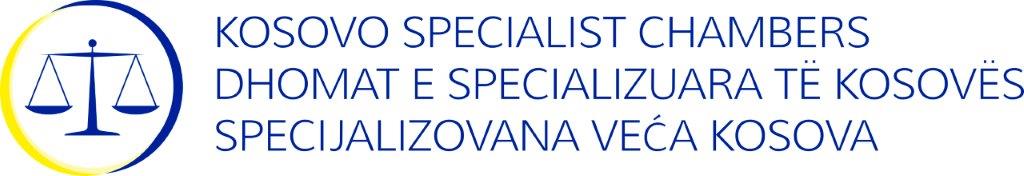 SERVICE CONTRACT SHORTLIST NOTICEContract title: Framework contract for provision of Documentum Consultancy Services - Development & Maintenance to the Kosovo Specialist Chambers 
Location – The Hague, The NetherlandsPublication referenceKSCR/PROC/2021-2023/0902Publication date of the contract notice10 January 2023 number and lot titleOne lot only: Framework contract for provision of Documentum Consultancy Services - Development & Maintenance to the Kosovo Specialist ChambersProcedureRestrictedNumber of requests to participate received1Names of short-listed candidatesInformed Consulting B.V.NB Any tenders received from tenderers comprising legal entities other than those mentioned in the short-listed requests to participate forms will be excluded from this restricted tender procedure. Short-listed candidates may not form alliances or subcontract to each other for the contract in question. 